РОССИЙСКАЯ ФЕДЕРАЦИЯКРАСНОЯРСКИЙ КРАЙМУНИЦИПАЛЬНОЕ  БЮДЖЕТНОЕ ОБРАЗОВАТЕЛЬНОЕ УЧРЕЖДЕНИЕ  ДОПОЛНИТЕЛЬНОГО ОБРАЗОВАНИЯ ДЕТЕЙ «ДОМ ДЕТСКОГО ТВОРЧЕСТВА»663340, Красноярский край город Норильск район Кайеркан, ул. Победы дом 7 тел: (3919)39-17-14, факс:(3919) 39-39-63, Е-mail: ddt_@ mail.ruПЛАН-КОНСПЕКТ ЗАНЯТИЯТема:  «Волшебные цветы»Творческое объединение «Волшебный карандаш»Форма проведения: творческая мастерскаяТип занятия: усвоение новых знанийГод обучения: 1Возраст учащихся: 6-8лет.Педагог-составитель:Шалимова Н.А.Конспект занятия.Возраст детей: 6-8 летЦель: Познакомить учащихся с новой техникой рисования «по сырому». Задачи: Учить детей составлять гармоничную цветовую композицию. 
Побуждать детей к самостоятельной передаче образов предметов, используя доступные им средства выразительности (пятно, цвет).
Формировать эмоциональное восприятие к цвету, поиску ассоциативных связей между цветом и настроением.Оборудование и материалы: Белые листы А3, акварельные краски, кисточки разных размеров, баночки с водой, губки, салфетки, палитры. Техника: «по сырому»Тип занятия:  традиционные                                        нетрадиционныеознакомление с новым материалом                                 закрепление изученного                                                    применение знаний и умений                                           обобщение и систематизация знаний                              проверка и коррекция знаний    комбинированное занятиезанятие - лекция занятие - семинар занятие – зачетзанятие – практикумзанятие - экскурсияФормы организации познавательной деятельностииндивидуальнаяфронтальнаягрупповаяколлективнаяМетоды обучения:по источнику знанийсловесныепрактическиенаглядныепо уровню познавательной активностипроблемныйрепродуктивныйчастично-поисковыйобъяснительно-иллюстративныйисследовательскийПри этом используются следующие педагогические технологии:исследовательскиеличностно-ориентированнаяздоровьесберегающаяигровыеСтруктура занятия:Организационный моментИгровая ситуация, с использованием художественного слова. -Ребята, хотите почувствовать себя волшебниками? Но, сначала вам нужно отгадать загадки. (Отгадывание загадок сопровождается показом картинок). Горделивая сестрица, Всех цветов она царица. Страшен ей приход мороза. А зовут царицу. (роза) Длинный тонкий стебелек, Сверху - алый огонек. Не растенье, а маяк - Это ярко-красный. (мак) Замечательный цветок, Словно яркий огонек. Пышный, важный, словно пан, Нежный бархатный. (Тюльпан) Много лепесточков острых - Красных, желтых, белых, пестрых. На меня ты погляди-ка, Называюсь я. (Гвоздика) Вот колючие кусты, Лучше их не трогай ты. Родственник красотки розы Затаил в шипах угрозу. Хоть не кактус, Не терновник, Но колюч в саду. (Шиповник) А сейчас, как я и обещала, мы ненадолго станем волшебниками. Мы будем рисовать волшебные цветы, но не на простой бумаге, а на мокрой. Когда рисунки выполняются на мокрой бумаге это дает эффект размытых краев и вливания одного цвета в другой.  Этот приём сделает наше рисование волшебным, удивительным и сказочным. Рисовать, мы сегодня будем «диптих» т.е. две картины.  Одна у нас будет в теплых тонах другая в холодных. Посмотрите, как это сделаю я, а затем и сами попробуете нарисовать эти замечательные цветы. Основная частьПоказ и объяснение педагога. Важным инструментом сегодня станет губка. Мы смочим ею наш лист. Это самое главное в технике рисования по сырому листу. Нужно найти золотую середину: слишком сухой лист не позволит краске красиво растекаться. Если же воды слишком много, краска растечется по всему листу и так же рисунок может не получится. Смачивается лист быстрыми движениями, рука движется свободно. Можно не смачивать весь лист сразу, а смочить только то место где будете сейчас рисовать. Не забывайте, что при работе по сырому фону, краска будет растекаться так, как ей вздумается, в этом и есть суть работы - получить непредсказуемое изображение. Рисуем кистью круг любого цвета. Теперь, пока бумага не высохла и "первый" цвет течет, ставим пятнышко с контрастным цветом. Вот у нас получился цветок. Можно добавить ещё несколько цветных штрихов или пятен. Кисточка слегка касается листа, краска ложится красиво, образуя волшебные переливы. Она растекается, так и должно быть! Далее рисуем таким же способом еще несколько цветов. Так же на этом рисунке предлагаю использовать технику «набрызг». Теперь рисуем вазу, добавляем стебли и листья. Можно добавить фон. Несмотря на возможность создавать интересные и спонтанные эффекты письма, техника  требует выполнения определённых правил: (давайте еще раз закрепим эти правила, учащиеся проговаривают правила)- обращайте внимание на абсорбирующие характеристики  и тип бумаги - краски необходимо смешивать до образования правильной концентрации- для достижения хороших результатов применяйте однотонные цвета- поверх краски добавляйте воды, чтобы усилить эффект- прежде чем использовать краску, проверяйте тон на палитре или небольших кусочках бумаги- можно поднимать и наклонять  лист бумаги, чтобы краска распределялась во всех направлениях- прежде чем наносить новый цвет, дождитесь, пока пропадёт влажный блеск предыдущего цвета- краска может растекаться, не бойтесь, пусть расплывается, не стремитесь копировать фото или рисунок, попробуйте создать свою композициюФизминутка «На лугу растут цветы»: На лугу растут цветы Небывалой красоты. (Повороты — руки в стороны.) К солнцу тянутся цветы. С ними потянись и ты. (Потягивания — руки вверх.) Ветер дует иногда, Только это не беда. (Машут руками, изображая ветер.) Наклоняются цветочки, опускают лепесточки. (Наклоны.) А потом опять встают  И по-прежнему цветут. - Отдохнули. Теперь приступим к работе. Практическая частьСамостоятельная творческая деятельность детей (рисуем картину в холодных тонах)Теперь перейдём непосредственно к рисованию.Гимнастика для глаз “Весёлая неделька” : Всю неделю по - порядку, Глазки делают зарядку. В понедельник, как проснутся  Глазки солнцу улыбнутся, Вниз посмотрят на траву И обратно в высоту. Поднять глаза вверх; опустить их книзу, голова неподвижна (снимает глазное напряжение). Во вторник часики глаза, Водят взгляд туда – сюда, Ходят влево, ходят вправо Не устанут никогда. Повернуть глаза в правую сторону, а затем в левую, голова неподвижна; (снимает глазное напряжение) В среду в жмурки мы играем, Крепко глазки закрываем. Раз, два, три, четыре, пять, Будем глазки открывать. Жмуримся и открываем Так игру мы продолжаем. Плотно закрыть глаза, досчитать да пяти и широко открыть глазки; (упражнение для снятия глазного напряжения) По четвергам мы смотрим вдаль, На это времени не жаль, Что вблизи и что вдали Глазки рассмотреть должны. Смотреть прямо перед собой, Поставить палец на расстояние 25-30 см. от глаз, перевести взор на кончик пальца и смотреть на него, опустить руку. (Укрепляет мышцы глаз и совершенствует их координации) В пятницу мы не зевали Глаза по кругу побежали. Остановка, и опять В другую сторону бежать. Поднять глаза вверх, вправо, вниз, влево и вверх; и обратно: влево, вниз, вправо и снова вверх; (совершенствует сложные движения глаз) Хоть в субботу выходной, Мы не ленимся с тобой. Ищем взглядом уголки, Чтобы бегали зрачки. Посмотреть взглядом в верхний правый угол, затем нижний левый; перевести взгляд в верхний левый угол и нижний правый (совершенствует сложные движения глаз) В воскресенье будем спать, А потом пойдём гулять, Чтобы глазки закалялись Нужно воздухом дышать. Закрыть веки, массировать их с помощью круговых движений пальцев: верхнее веко от носа к наружному краю глаз, нижнее веко от наружного края к носу, затем наоборот (расслабляет мышцы и улучшает кровообращение) Без гимнастики, друзья, Нашим глазкам жить нельзя! Самостоятельная творческая деятельность детей (рисуем картину в теплых тонах)5. Заключительная часть (анализ)- Какие разные, интересные получились цветы. Я считаю, что все работы оригинальные, по-своему волшебны и очень красивы. А теперь давайте мы с вами оформим выставку «Волшебные цветы» и поместим туда все ваши работы. Занятие подошло к концу, все молодцы. Теперь прибираем свои рабочие места.
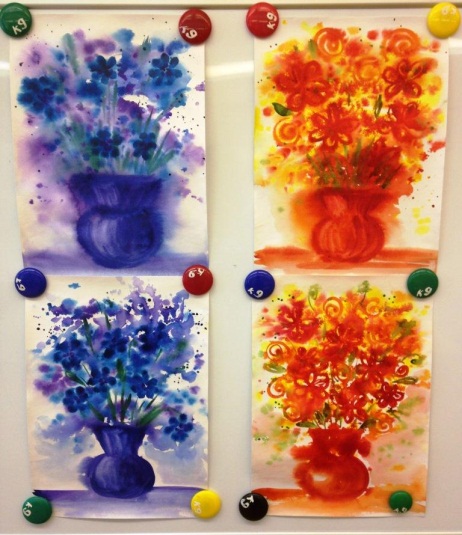 